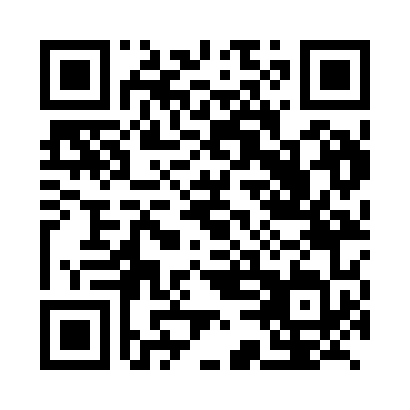 Prayer times for Bango, CameroonWed 1 May 2024 - Fri 31 May 2024High Latitude Method: NonePrayer Calculation Method: Muslim World LeagueAsar Calculation Method: ShafiPrayer times provided by https://www.salahtimes.comDateDayFajrSunriseDhuhrAsrMaghribIsha1Wed4:365:4912:033:186:177:262Thu4:365:4912:033:186:177:263Fri4:365:4912:033:196:187:274Sat4:355:4812:033:196:187:275Sun4:355:4812:033:206:187:276Mon4:345:4812:033:206:187:277Tue4:345:4812:033:206:187:288Wed4:335:4712:033:216:187:289Thu4:335:4712:033:216:187:2810Fri4:335:4712:033:226:197:2811Sat4:325:4712:033:226:197:2912Sun4:325:4612:033:226:197:2913Mon4:325:4612:033:236:197:2914Tue4:315:4612:033:236:197:3015Wed4:315:4612:033:246:207:3016Thu4:315:4612:033:246:207:3017Fri4:315:4612:033:246:207:3118Sat4:305:4512:033:256:207:3119Sun4:305:4512:033:256:207:3120Mon4:305:4512:033:256:217:3221Tue4:305:4512:033:266:217:3222Wed4:295:4512:033:266:217:3223Thu4:295:4512:033:276:217:3324Fri4:295:4512:033:276:227:3325Sat4:295:4512:033:276:227:3326Sun4:295:4512:033:286:227:3427Mon4:295:4512:033:286:227:3428Tue4:295:4512:043:286:237:3429Wed4:285:4512:043:296:237:3530Thu4:285:4512:043:296:237:3531Fri4:285:4512:043:296:237:35